The Eruption of Vesuvius 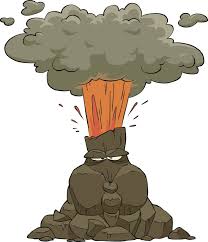 1) Listen to the story; write the numbers 1-12 in the order column when you hear the line.2) Underline the verbs in the past tense.3) Are there any words that are repeated, and what do you think they mean?4) Can you change the verbs you underlined into the present tense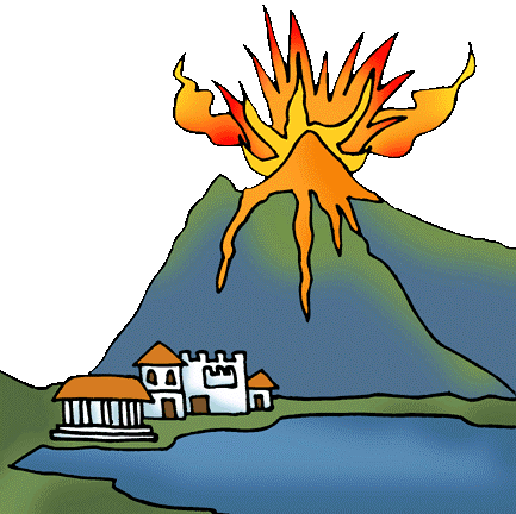 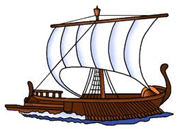 OrderMercator servos vendebat, agricola frumentum vendebat. Nautae in taberna bibebant.Clamabat: ‘Etiam non timeo. Omnes servo.’Nautae clamabant: ‘In taberna sumus! bibit puer, bibit senex, bibit soror, bibit frater, bibit mater, bibunt centum, bibunt mille.’Narrator AD 62: Olim omnes erant in agora: emebant et vendebant.Omnes clamabant: ‘Tibi gratias agimus!’Narrator AD 79: Diu terra tremebat sed omnes non timebant. Subito mons Vesuvius erumpebat. Omnes non intellegebant. Timebant.Dicebat: ‘Non timeo! Audio clamores! Fortuna audaces adiuvat.’Narrator: Subito terra tremebat et omnes timebant.Milites clamabant: ‘Omnes, currite domum et celate!’Mercator clamabat: ‘Adiuvate!Agricola clamabat: ‘Adiuvate! Caelum cadit!’Nautae clamabant: ‘Dei irati sunt! Adiuvate!’Narrator: Omnes ab Vesuvio monte currebant. Fugiebant et currebant ad mare.Mercator clamabat: ‘Vendo servos!’ Agricola clamabat: ’Vendo frumentum!’Narrator AD 79: Imperator, Plinius, in nave erat. Navigabat ad Pompeios (Pompeii).Repeated wordsWhat do you think they mean?Past (BA)Present (minus BA)